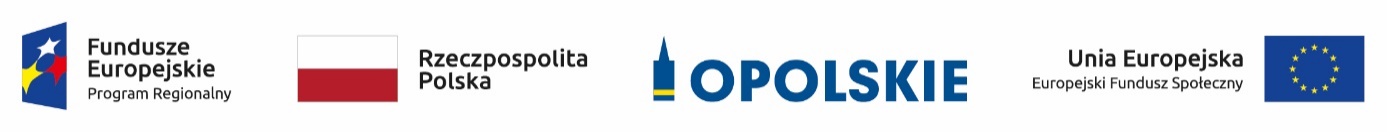 odpowiedź z przesłaną ankietą ewaluacyjną obowiązkowa do dnia 18.05.2020r. do godz.12:00(poniedziałek)Informacja nr 6 dla Uczestników szkolenia z dnia 15 maja 2020r. -wyniki i ankieta ewaluacyjna modułu II. Podatki i inne opłaty w małej firmie – godz. 15:00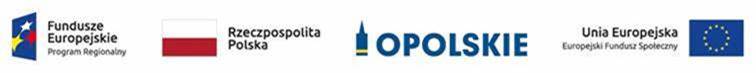  Informacja nr 6 dla Uczestników szkolenia z dnia 15 maja 2020r. - wyniki i ankieta ewaluacyjna modułu II. Podatki i inne opłaty w małej firmie.Dziękujemy Państwu za prawidłową i aktywną współpracę podczas realizacji modułu II Podatki i inne opłaty w małej firmie. Z przyjemnością odnotowujemy każdy kontakt i wykonane przez Państwa zadania czy rozwiązany test, które świadczą o Państwa zainteresowaniu realizowaną tematyką oraz współpracą na rzecz poznawania nowych treści, aby w konsekwencji ukończyć całe szkolenie z wynikiem pozytywnym, a zdobywana wiedza mogła być w przyszłości wykorzystana w praktyce.1.Do zakończenia dokumentacji z zakresu modułu II – prosimy o przesłanie(skan, word, rękopis zeskanowany, fot. – dowolna forma wg Państwa możliwości  wypełnionej ankiety ewaluacyjnej (wzór ankiety w załączniku)Po terminowym przesłaniu tej  ankiety – doliczymy Państwu dodatkowy punkt do ogólnej punktacji za terminową, rytmiczną, zgodną z harmonogramem współpracę w trakcie realizacji modułu II, wykonywanie terminowe zadań i poleceń, obowiązkowość, zdyscyplinowanie w wykonywaniu obowiązków, czyli te cechy które sa nieodzowne w prowadzeniu własnej działalności. 2.Poniżej podajemy punktację osiągniętą za moduł II(zadania, test kompetencji)3.Uprzejmie prosimy o dokładne czytanie wszystkich informacji, materiałów i zadań do wykonania. Proszę pamiętać, ze zawsze możecie Państwo zwrócić się z zapytaniem : szkolenia@eceprestiz.pl, lub numery telefonów podanych poniżejKontakt telefoniczny w sprawach organizacyjnych i merytorycznych:--Sławomir Wider   - 601 243 961-Artur Piórkowski – 502 879 151-Marek Kowalczyk- 603 402 181Pozostali nasi Konsultanci udziela Państwu odpowiedzi mailowych.Z poważaniem Marek Kowalczyk – Prezes ZarząduTel. 603 402 181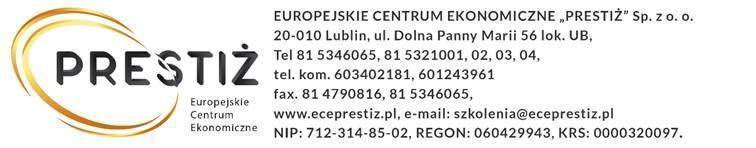 Projekt współfinansowany przez Unię Europejską w ramach Europejskiego Funduszu Społecznego.LpNazwisko i imię uczestnika szkoleniaPunkty moduł II - zadaniaPunkty moduł II – test kompetencjiŁączna ilość punktów osiągniętych dotychczasDodatkowe punkty za terminowość i kompletność przesyłanych wiadomości i ankiet/po przysłaniu ankiety ewaluacyjnejMaksymalna ilość punktów możliwych do zdobycia w całym szkoleniuIlość punktów, którą każdy musi zgromadzić do zaliczenia całego szkolenia z wynikiem pozytywnym1+1192Minimum 154